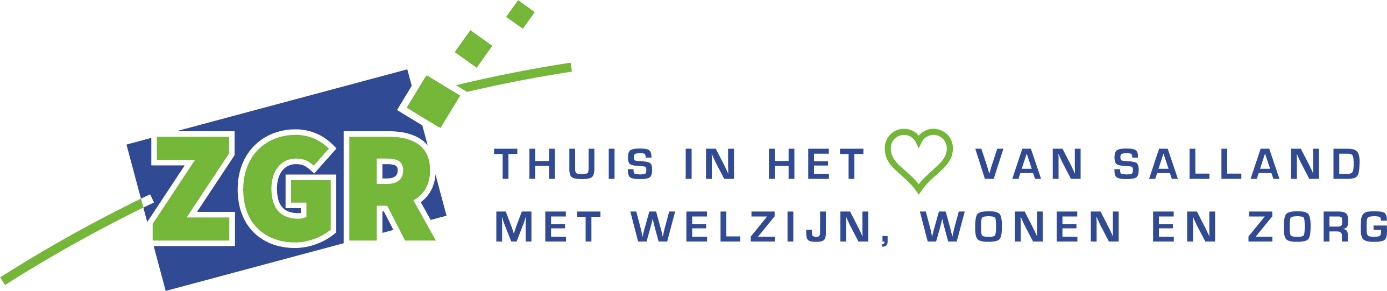 Voor onze locatie Swaenewoerd zijn wij op zoek naar enthousiaste en betrokkenVrijwilligers voor de broodmaaltijd op zaterdag en/of zondagAls vrijwilliger bied jij een luisterend oor en zorg je voor een lach op het gezicht van onze cliënten. Je ondersteunt onze medewerkers bij diverse activiteiten. Van een wandeling, het inschenken van een kopje koffie tot het bieden van begeleiding bij diverse uitstapjes. Ook jouw eigen ideeën zijn daarbij van harte welkom. Kom jij ons versterken?Wie wij zoekenJe bent geduldig, begripvol en betrokken.Draagt senioren in jouw gemeenschap een warm hart toe. Je bent op zaterdag of zondag van 16.30 tot 18.15 uur beschikbaar om de bewoners te helpen bij de broodmaaltijd.Een keer kijken behoort tot de mogelijkheden.Je werkt samen met een medewerker.Over ZGRZGR is een serviceorganisatie op het gebied van wonen, zorg en welzijn. Wij ondersteunen Sallandse senioren bij goed leven in eigen regie. Wat dat is bepalen onze cliënten. Wij luisteren. Niet alleen met onze oren, maar vooral met ons hart. Door open te staan, de tijd te nemen en nieuwsgierig te zijn. Bij ons worden cliënten niet getrakteerd op mooie woorden, want zij mogen vertellen. Over hun beeld van goed leven en een mooie oude dag. Wij luisteren en verbinden deze woorden met die van anderen. Die verbinding levert telkens weer een uniek verhaal op. Een verhaal dat gaat over persoonlijke aandacht, helpende handen en deskundige zorg in de eigen vertrouwde omgeving.Wat wij jou biedenAls vrijwilliger ben je onmisbaar binnen onze organisatie. Bij ZGR beschouwen wij onze vrijwilligers dan ook als collega’s. Wij vinden het belangrijk dat je plezier hebt, want plezier is aanstekelijk. Als vrijwilliger krijg je daarom een plek in een hecht team en uitstekende begeleiding van één van onze medewerkers. Ook wordt je nauw betrokken bij bijeenkomsten, trainingen en andere activiteiten en organiseren we regelmatig gezellige activiteiten voor onze vrijwilligers. Daarnaast ontvang je:Collectiviteitskorting op zorg- en schadeverzekeringen. Jaarlijks een kerstpakket als dank voor je onmisbare inzet. Een vergoeding van overige kosten die gemaakt zijn op verzoek van de begeleider.Een verzekering tegen wettelijke aansprakelijkheid, zodat jij verzekerd bent tijdens je werkzaamheden. Ook is de Arbowetgeving van toepassing op onze vrijwilligers.Spreekt bovenstaande jou aan en heb je zin om als vrijwilliger bij ZGR aan de slag te gaan?Dan komen wij graag met jou in contact. Je kunt hiervoor telefonisch contact opnemen met onze vrijwilligerscoördinator Sindy Booijink via 06-30999659. Een mail sturen kan ook naar s.booijink@zgr.nl. Ook voor vragen of meer informatie ben je bij haar aan het juiste adres. Voor de volledigheid willen we nog even melden dat het aanleveren van een VOG, onderdeel is van de procedure. Deze kun je kosteloos aanvragen. 